Сумська міська радаVІІІ СКЛИКАННЯ IV СЕСІЯРІШЕННЯвід                 2021 року №      -МРм. СумиРозглянувши звернення Сільськогосподарського товариства з обмеженою відповідальністю «Піщане», надані документи, відповідно до статті 12 Земельного кодексу України, статті 35 Закону України «Про землеустрій», частини третьої статті 15 Закону України «Про доступ до публічної інформації», рішення Сумської міської ради від 24.04.2019 № 4989 - МР «Про добровільне приєднання територіальних громад сіл Піщане, Верхнє Піщане, Загірське, Трохименкове, Житейське, Кирияківщина Піщанської сільської ради Ковпаківського району м. Суми до територіальної громади міста Суми Сумської міської ради», враховуючи рекомендації постійної комісії з питань архітектури, містобудування, регулювання земельних відносин, природокористування та екології Сумської міської ради (протокол від 01.07.2021 № 24), керуючись пунктом 34 частини першої статті 26 Закону України «Про місцеве самоврядування в Україні», Сумська міська радаВИРІШИЛА:Надати дозвіл Сільськогосподарському товариству з обмеженою відповідальністю «Піщане» на проведення інвентаризації масиву земель сільськогосподарського призначення, які перебувають в його користуванні, на території Сумської міської територіальної громади (Піщанський старостинський округ).Сумський міський голова                                                         О.М. ЛисенкоВиконавець: Клименко Ю.М.Ініціатор розгляду питання –– постійна комісія з питань архітектури, містобудування, регулювання земельних відносин, природокористування та екології Сумської міської ради Проєкт рішення підготовлено департаментом забезпечення ресурсних платежів Сумської міської радиДоповідач – Клименко Ю.М.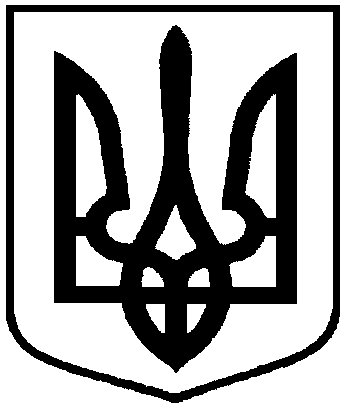 Проєктоприлюднено «__»_________2021 р.Про надання дозволу Сільськогосподарському товариству з обмеженою відповідальністю «Піщане» на проведення інвентаризації масиву земель сільськогосподарського призначення, які перебувають в його користуванні, на території Сумської міської територіальної громади (Піщанський старостинський округ)